Приложение 13 к Нормам и правилам в области промышленной безопасности «Порядок осмотра, обследования, оценки и паспортизации технического состояния, осуществления предупредительных мер для безаварийной эксплуатации систем газоснабжения» (пункт 7.6 раздела VII, 9.2 раздела ІХ)Критерии и порядок оценки технического состояния газопроводов-вводов1. Техническое состояние газопроводов-вводов оценивают по критериям, перечень которых приведен в разделе VII настоящего Порядка.2. Газопровод-ввод, структура которого приведена на рис. 1 состоит из следующих частей:I - подземная часть от места присоединения к распределительному газопроводу до крайнего сварного стыка перед поворотом к выходу на поверхность (далее по тексту часть "а")II - подземная часть от крайнего сварного стыка перед поворотом газопровода к выходу на поверхность до уровня земли и надземная часть до отметки 0,5 м над уровнем земли (на границе раздела двух сред) (далее по тексту часть "б");III - третья надземная часть выше отметки 0,5 м над уровнем земли до запорного устройства и изолирующего соединения (далее по тексту часть "в").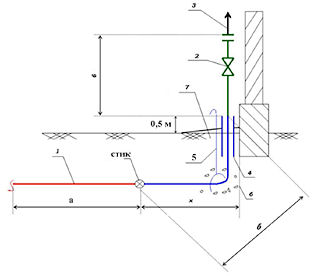 3. Техническое состояние газопроводов-вводов определяют по каждой из трех частей и оценивают по основным критериям:-герметичность трех частей (а, б, в) газопроводов-вводов;-состояние и тип изоляционного покрытия подземной части и на границе двух сред (частей а, б);-состояние металла трубы (частей а, б, в);-качество сварных соединений (частей а, б, в);							Продолжение приложения 13-коррозионное состояние, в том числе агрессивность грунта, наличие опасного воздействия блуждающих токов (частей а, б);-состояние ЭХЗ (частей а, б);-состояние футляра (при наличии) на выходе газопровода-ввода из земли, наличие контрольной трубки (КТ), наличие и состояние отмостки (части б);-состояние изолирующих соединений или изолирующих фланцевых соединений (части в);-состояние защитного покрытия, наличие и состояние окраски надземной части газопровода-ввода (части в).В случае оценки технического состояния газопроводов-вводов на подземном переходе, составляется два акта технического состояния газопровода-ввода, часть «а» оценивается с частями «б» и «в» по ходу движения газа в одном акте, во втором акте оцениваются  части «б» и «в».4. Оценка показателя герметичности каждой из трех частей (а, б, в) газопровода-ввода зависит от количества утечек газа, которые возникают в результате повреждений сварных стыков или коррозионного состояния.Оценку герметичности частей а, б газопровода-ввода выполняют в соответствии с требованиями пункта 1 и таблицы 1Приложения 33 настоящего Порядка.Оценку герметичности части в газопровода-ввода выполняют в соответствии с таблицей 1 настоящего приложения.Таблица 1Оценка герметичности части в газопровода-ввода5. Оценку состояния и типа изоляционного покрытия частей аи б выполняют так же, как и на подземных распределительных газопроводах, а проверку самого изоляционного покрытия на границе двух сред (часть б) - визуально и с помощью приборов.6. Оценка состояния изоляционного покрытия на границе двух сред по результатам КПО зависит от количества повреждений изоляции (таблица 2) и определяется только для части а газопровода. КПО на части б выполнить технологически невозможно вследствие ее небольшой длины, поэтому проверку (визуально) состояния изоляционного покрытия части б выполняют только методом шурфования.Таблица 2Оценка состояния изоляционного покрытия газопровода-ввода по результатам КПОПродолжение приложения 137. В случае шурфового осмотра подземной части а и части б оценка состояния изоляционного покрытия зависит от степени повреждений (таблица 3).В случае невозможности выполнения шурфов на частях аи б газопровода выполняется шурфовой осмотр только части б и оценивается состояние изоляционного покрытия части а согласно состояния изоляционного покрытия горизонтальной составляющей части б.Таблица 3Оценка состояния изоляционного покрытия по результатам шурфового обследованияПри общей оценке состояния изоляционного покрытия части б газопровода в местах выхода из грунта необходимо учитывать состояние герметизации футляра (при его наличии). Если герметизация футляра отсутствует, снимается дополнительно 1 балл.8. Оценка состояния защитного покрытия на части в зависит от наличия повреждений защитного покрытия (таблица 4).Таблица 4Оценка состояния защитного покрытия на части в9. Состояние металла труб проверяют:-шурфовым методом (подземные части а и б);-приборным методом и визуально (надземные части б и в).Степень коррозии металла на каждом из участков (а, б, в) зависит от наличия повреждений стенки трубы и определяется в соответствии с таблицей 4 Приложения 33 настоящего Порядка.10. Проверку состояния сварных стыков и оценку их качества осуществляют на всем газопроводе-вводе. Оценку в баллах определяют в соответствии с таблицей 6 Приложения 33 настоящего Порядка.11. Оценку коррозионного состояния газопровода-ввода в случаеналичия агрессивной среды и опасного воздействия блуждающих токов, приводящих к коррозионному состоянию частей аи б, оценивают в зависимости от наличия защитного потенциала согласно таблице 5 настоящего приложения.12. Состояние ЭХЗ подземной части проверяют на каждом газопроводе-вводе. 								Продолжение приложения 13Если на газопроводе имеется электрозащитная установка или защита обеспечивается протекторной установкой, то состояние ЭХЗ оценивают в один балл с плюсом (+1). При отсутствии средств защиты ЭХЗ оценивают в один балл с минусом (-1).Таблица 5Оценка коррозионного состояния газопровода-ввода при наличии агрессивной среды и опасного действия блуждающих токов.13. Общая оценка технического состояния газопровода-ввода состоит из полученных данных (оценок) каждой из трех частей (а, б, в):Sа - оценка состояния части а;Sб - оценка состояния части б;Sв - оценка состояния части в.14. Расчет суммарного показателя для части а газопровода-ввода выполняют путем суммирования оценок, полученных по таким показателям, как герметичность, состояние изоляционного покрытия, состояние металла трубы, качество сварных стыков, состояние коррозионной опасности, в соответствии с таблицами 1, 5, 6, 8 Приложения 33 настоящего Порядка и таблицы 3 настоящего приложения.15. Расчет суммарного показателя для части б газопровода-ввода выполняют путем суммирования оценок, полученных по таким показателям, как герметичность, состояние изоляционного покрытия, состояние металла трубы, качество сварных стыков, коррозионная опасность, в соответствии с таблицами 1, 5, 6, 8 Приложения 33 настоящего Порядка и таблицы 3 настоящего приложения и с учетом специфики части б, а именно: в случае отсутствия отмостки, отсутствия контрольной трубки, если ИС не установлены на вводе, снимается дополнительно 1 балл.16. Расчет суммарного показателя для части в газопровода-ввода выполняют путем суммирования оценок, полученных по таким показателям, как герметичность, состояние защитного покрытия, состояние металла трубы, качество сварных стыков, согласно таблиц 5, 6 Приложения 33 настоящего Порядка и таблиц 1, 4 настоящего приложения.17. Газопроводы-вводы, которые по показателям состояния герметичности, состояния металла трубы газопровода и состояния сварных стыков получили оценку в 1 балл, подлежат замене и не требуют проведения дальнейшей оценки их технического состояния по другим критериям.Количество утечек, которые возникают вследствие повреждений сварных стыков или коррозионного состоянияОценка в баллах1104Количество мест повреждения изоляцииОценка в баллах31221304Степень поврежденияОценка в баллахНет4Незначительная (хрупкость, расслоение, недостаточная адгезия)3Сильная2Очень сильная (вообще отсутствует изоляция)1Наличие мест повреждений защитного покрытия (визуально)Оценка в баллахНаличие повреждений1Отсутствие повреждений4Степень опасности газопровода-вводаОценка в баллахНет защитного потенциала, находится в анодной зоне или в знакопеременной с преобладанием анодной зоны 1Нет защитного потенциала в соответствии  с нормативными документами, находится в знакопеременной зоне с преобладанием катодной зоны 2Есть защитный потенциал в соответствии  с нормативными документами3